PEC. @prot. n.  0691/S.G./E./ FEDERAZIONE SINDACALE Co.S.P.				                                       Trani,li  26  APRILE   2021Comparto Sicurezza e Difesa, Funzioni Centrali, Funzione Pubblica - Funzioni Locali ed Enti, Dirigenza,Settore Commercio,Turismo  e    Privato, Edilizia, Metalmeccanici OGGETTO: RELAZIONI SINDACALI e solleciti riscontri  delle 3 (tre)  note sindacali della FS-COSP GPG PUGLIAAllegati n.4 (quattro)						Spett. le   COSMOPOL SPA											c.a. Responsabile Legale e Amministrativo Servizi COMOPOL							Contrada Santorelli SNC Z.I. pianodardine 83100 AVELLINO						cosmopol@casellacertificata.it 						Ai Diversi Quadri Responsabili  sul piano Regionale e Territoriale						COSMOPOL REGIONE PUGLIA  						BARI						Alla Segreteria Regionale, Provinciale, Territoriale 							della  Puglia Federazione Sindacale Co.S.P.								LORO SEDISpett.le Rappresentante legale,La nostra segreteria GPG Settore Privato della Puglia ha inoltrato ai Vostri Referenti di Zona  prot. SI10/2021 del 6 aprile 2021; prot. SI11/2021 del 15 aprile 2021 e  nota prot. n. SI12/2021 del 24 aprile 2021 per poi ricevere una e-mail dove ci verrebbe spiegato che le comunicazioni sindacali debbano essere inviate e trattate dalla Vostra sede pur consapevoli che le situazioni segnalate sono della COSMOPOL REGIONE PUGLIA BARI.Pertanto,allegando l’intero carteggio per ricostruzione storica delle vicende e per facilità di lettura,Voglia codesta spett. le COSMPOL SPA offrire spazi di chiarimento alla interrogante Federazione Sindacale.In attesa,si porgono cortesi saluti:	   IL SEGRETARIO GENERALE NAZIONALE						       					  DO.  MASTRULLI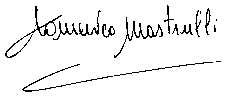 